CHILD NAME____________________________SCHOOL_______________________GRADE__________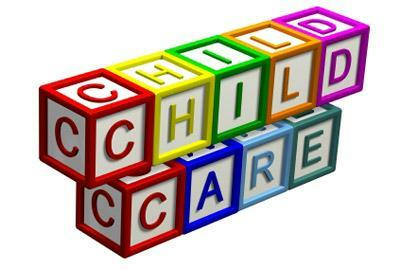 DAYCARE CONTRACTThis Daycare Contract (Contract”) is made effective as of _______________________, byAnd between the following parties: “Provider”:Stay-&-Play Childcare, Inc.www.snpdaycare.com812-725-2789 Teresa Porter (Owner)                              812-967-7010 Borden812-704-2166 Silver Creek Primary                                  812-294-3318 Henryville812-246-7444 Silver Creek Elementary                                                                             _AND_                                                Parent(s) or Legal Guardian(s) (“Parent”):          Name: _____________________________________________          Relationship: ________________________________________          Address: ____________________________________________          City: _________________________State: _________________ Zip Code: __________          Place of Employment: _________________________________________          Primary Telephone Number: ____________________________________          Other Telephone Number: ______________________________________          Mobile Phone Number: _________________________________________          Name: ________________________________________________          Relationship: ___________________________________________          Address: _______________________________________________          City: ________________________ State: _______________ Zip Code: ______________          Place of Employment: ___________________________________________          Primary Telephone Number: _________________________Cell_________________________                                                         To provide childcare for:           Child’s Name: ____________________________________           Nickname: _______________________________________           Date of Birth: ________________________________           Sex: __________________The undersigned Parent(s) hereby gives Stay-&-Play Childcare, Inc. permission to care for the above child in accordance with this Contract. In consideration of the mutual agreements and covenants contained in this Contract, the parties agree to the following:CONTRACTED HOURS. The Provider shall provide childcare services and the Parent(s) shall pay for such services as follows: Silver creek A.M. Monday-Friday                    6:45-7:45am_______   $20 per week  Henryville A.M   Monday-Friday                    6:30-7:30 am  _______$20 per week (when available)               P.M. CARE   SIlver creek, Henryville, Borden, Primary Elementary Schools          Monday-Friday                                                       3:00-6:00pm_______    $65 per weekAM & PM CARE  Silver Creek and Henryville ONLY     Monday-Friday                           Silver Creek                                                          6:45-7:45 am/3-6pm______$80 per week             Henryville                                                              6:30-7:30am/3-6pm______$80 per week            School Breaks at SIlver Creek  M-F                    6:45am-6:00pm _________$100 per week            Summer Care at Silver Creek  M-F                  6:45am- 6:00pm _________$120 per week includes field trip and summer suppliesThis schedule shall be in effect unless terminated sooner by one of the parties in accordance with this Contract.       The Parent(s) shall pay childcare fees based on the above schedule at the rates specified below. Childcare fees will not be adjusted for late arrivals, early pickup, or missed days, except as provided in this Contract.FEES FOR FULL-TIME CHILDCARE. Childcare fees for “Full-Time” Pre Scheduled childcare are based on which program you are attending. See fee chart. Childcare fees are due and payable regardless of the child(ren)’s attendance. No part-time care available.TIMING AND METHODS OF PAYMENT. The Parent(s) shall pay childcare fees on or before the Thursday of each week. (Thursday before). If banks are closed on Friday – payments will be due on Wednesday and deposited into our bank account on Thursday instead of Friday. Payments may be made by check auto pay or money order. No Cash Payments In addition, if fees are not paid in full and on time, the Parent(s) agrees to pay a $50.00 per day late fee. If fees are not paid by Friday, the child(ren) will not attend the facility until payment is received in full and will be dismissed immediately.  Strictly enforced.Paypal is available -must pay two weeks at time. Invoice will be sent every two weeksThe Parent(s) agrees to pay a $35.00 fee for all checks returned unpaid.AUTOPAY is a payment that cannot be stop or reversed due to insufficient funds or any other reasons-such as a change in account number or banks. Auto pay is submitted on Friday before the Friday it is due. The only way to stop auto pay is with a two week written notice. It does take 1-2 weeks to set a new customer up in our system. Until you have been notified that your auto pay is approved you will need to bring a check for payment    If any payment obligation under this Contract is not paid when due, the Parent(s) agrees to pay all costs of collection, including reasonable attorney fees, whether or not a lawsuit is commenced as part of the collection process.                                                                                      Non refundable REGISTRATION FEE. The Parent(s) shall pay $35.00 per family as an initial registration fee when this Contract is signed. The registration fee is nonrefundable fee when this Contract is signed. The registration fee is nonrefundable and is not applied to any childcare fees.OVERTIME FEES. All children must be picked up by 6pm. If you are late, you will be charged $10.00 per every 5 minutes per child. If you are late more than 3 times your child will be dismissed immediately. You must have 3 local contract numbers on your policy agreement. This is whom we will contact if you fail to pick up your child.If you fail to pick up your child and we cannot reach you or your contact within a reasonable time we will have to contact the Child Protection Service and the local police department will then become responsible for your child until you are located.TRIAL PERIOD AND TERMINATION OF CHILD CARE. The first 2 weeks of enrollment in Stay-&-Play Childcare, Inc. is considered a “trial period.” Childcare may be terminated by either the Provider or parent during this trial period without advance notice. After the trial period has passed, childcare may be terminated by the Provider or the Parent(s) fails to provide 2 weeks advance written notice, the Parent(s) agrees to pay the regular scheduled fees for the 2 weeks or portion of such 2 weeks immediately after such notice during which the Provider had no notice of such termination.     Stay-&-Play Childcare, Inc. retains the right to terminate this Contract without notice for the following reasons:The Child(ren)’s behavior is destructive, uncontrollable, violent, or threatening to the other children or providers at the care facility. This determination is made in the sole discretion of the Provider.A Parent’s behavior is threatening or abusive to the other children or providers at the care facility.Childcare fees are 1 day or more delinquent.The child(ren) is absent for 1 day or more without reasonable explanation, a phone call or payment from the Parent(s).Refusing to uphold company policy and state regulations.All terminations of this type can be made effective immediately.MEDICAL TREATMENT: If the child becomes ill, Stay-&-Play Childcare, Inc. will first try            to reach the Parent(s). If the Parent(s) cannot be reached, Stay-&-Play Childcare, Inc.            may contact the child’s physician:Name of Physician: __________________________________________________Address: ___________________________________________________________City: _____________________________State: ___________________ Zip Code: __________Telephone Number: ____________________________Name of Dentist: _______________________________Address: ______________________________________City: ____________________________State: __________________ Zip Code: _____________Telephone Number: ____________________________ I ___________________________ agree and give consent, that in any case of an accident, injury, or illness of a serious nature, my child will be given emergency medical care. I understand that I will be contacted immediately or as soon as possible should I be away from the phone numbers given with this application.            Hospital Preference: _______________________________________________            Address: _________________________________________________________            Telephone Number: ________________________________________________            Insurance Company: ________________________________________________            Policy Number: ____________________________________________________            Name of Policyholder: ______________________________________________In case of medical emergency, Stay-&-Play Childcare, Inc. shall obtain the necessary emergency medical care for the child, including but not limited to transportation to an emergency room. The Parent(s) agrees to pay all cost and expenses incurred in connection with any medical care provided to the child, including the cost of transportationSICK CHILD POLICY. If the child exhibits any of the symptoms listed below, the child shall not attend the child care facility until the symptoms are no longer exhibited or unless the Parents(s) has obtained a statement from the child’s doctor stating that the child is not contagious. The final decision as the whether a child will be admitted to childcare facility will be made in the sole discretion of the Provider.Fever of 100 degrees FPersistent diarrheaIrregular breathingUnusual rashesVomitingYellowish color to the skinDischarge from eyes or earsLiceCommunicable diseases                If the child exhibits any of these symptoms while present at the childcare facility, the Parent(s) will be notified and shall immediately remove the child. The child may be isolated from the other children at the childcare facility until the Parent(s) arrives.               Stay-&-Play Childcare, Inc. agrees to notify the Parent(s) of any contagious diseases about which the Provider has knowledge that the child may have been exposed to whole at the childcare facility.               The Parent(s) agrees to inform Stay-&-Play Childcare, Inc. of any illness or problem of the child that might affect other children at the childcare facility.               The Parent(s) shall be responsible to arrange for alternate care if the child is unable to attend as provided in this Contract. Child care fees will not be adjusted for the days a sick child does not attend the childcare facility.               If your child was to have an allergic reaction to something we have Benadryl. We will give the correct amount that you have said.                           ________ Yes you can give my child Benadryl   Dosage ___________________                           ________ No you cannot give my child Benadryl                 Restroom Issues              Due to liability issues and working with children who are school aged, the staff at Stay-&-Play is not allowed to help children in the restroom. If your child has an accident before getting to the restroom, we will contact the parent to come and get the child and take them home to clean them up. They can come back to the center, but if it is a recurring situation and they have a 2nd, 3rd, etc. accident on the same day you will be called again. (Or you can come and clean them up at school).ITEMS SUPPLIED BY PARENT(S). The parent(s) shall provide the following items to Stay-&-Play Childcare, Inc. for the benefit of the children during first 2 weeks of school Stay-&-Play Childcare, Inc.: Kleenex, crayons, glue sticks, pack of playdoh, markers, bag of candy, pack of construction paper, pack of copy paper and a cover T-shirt to do crafts in. (SEND CHANGE OF CLOTHING WITH NAME ON IT) and on the 1st day of each month please send 1 bag of candy.In addition, Stay-&-Play Childcare Inc. may request that the Parent(s) supply a specific item for the benefit of the children from time to time.PARENTS PROVIDE SNACK AND LUNCH: Stay-&-Play Childcare, Inc. does not provide the meals or snack to children. Parents will need to send a snack and drink for after school care. During the any allday care provided at Silver Creek from 6:30am- 6pm (Fall, Christmas, Spring, & Summer Breaks) parents will need to send a sack lunch, two snacks, and a drink. WE DO NOT HAVE FOOD AT THE DAYCARE. We will need information on any food allergies. For Birthday celebrations food must be store bought.SUBSTITUTE CHILD CARE. If Stay-&-Play Childcare, Inc. is temporarily unable to provide childcare services due to reasons beyond its reasonable control. Stay-&-Play Childcare, Inc. may, but has no obligation to, arrange for a substitute child care providers with qualifications similar to the Provider’s. Stay-&-Play Childcare, Inc. will use its best efforts to provide the Parents with reasonable advance notice of the need for such substitute will provide care. The Provider will provide the Parent(s) with a list of substitute child care providers upon request.HOLIDAYS/VACATIONS. Stay-&-Play Childcare, Inc. will not provide childcare on any federal holiday. The childcare fees will be adjusted for these federal during which Stay-&-Play Childcare, Inc. facility is closed.We will be closed on the following holidays: no charge for the following legal holidaysLabor Day, Thanksgiving Day, Christmas Day, and New Year Day, 4th of July, and Memorial Day.We will be open during Christmas Break (except days mentioned above), Fall Break, Spring Break, and summer break. Your weekly fees are due whether your child attends or not. (You must prepay in advance for each week your child will not attend the Thursday before the break) If you do attend fees will be $100 per wk. Summer fee is $120 per week          The Parent(s) is responsible for arranging for alternate childcare for closings when the Provider is attending training classes and for emergency closings due to severe weather. The childcare fees will be reduced proportionately for the days during which Stay-&-Play Childcare, Ink’s facility is closed.Bad Weather days and Early Release          On Early release days we will close at 3:30pm and there will be no additional charge. All centers will be open for early release until 3:30pm. We will not be open on snow delays at Borden but will at Silver Creek and Henryville Elementary (which offer am care) Please watch the local news channel for closing of center watch for “Stay-&-Play Silver Creek” We will close if weather is bad. If we are open we will open the Silver Creek center at 7am on a Snow day. If weather continues to get worse throughout the day, you will be contacted to pick up early.WITHDRAW. To withdraw from the program you must give a 14 day notice and pay for the last 14 days. If you decide to withdraw you must give notice on Thursday the day fees are due for it to count that week otherwise that week fees will not count. If no notice is given you will be charged a $50.00 late fee for every day not paid and notice filed with a small claims court to collect fees. A small claim usually makes you pay court cost, late fees, and amount past due. Please don’t let this happen. You will not be able to bring your child back to Stay-&-Play until the bill is paid in full. Anyone who withdraws their child two week prior to any breaks will have to wait eight weeks to return to the program if space is still available.MODIFICATION OF TERMS. Stay-&-Play Childcare, Inc. shall be entitled to change any of the terms in this Contract, including fees, by providing the Parent(s) with 2 –week advance written notice of such changes.DAMAGE TO PROPERTY. Children are expected to treat all property located at the facility with respect, including toys and furniture. The Parent(s) agrees to pay for the accidental or willful destruction of any property located at the facility, whether owned by Stay-&-Play Childcare, Inc. or any other person, at the replacement cost, if such destruction was, in the sole opinion of Stay-&-Play Childcare, Inc., caused by the child. NO TOYS TO BE BROUGHT FROM HOME. We are not responsible for any personal items brought from home or damage done to clothing due to playing / crafts at the center.DISCIPLINE. Stay-&-Play Childcare, Inc. uses a positive disciplinary approach with children. Caregivers communicate to children using positive statements, encourage children, with adult support, to use their own words and solutions to resolve conflicts, and communicate with children at eye level and talking to them in a calm manner about what behavior is expected. Recurring disciplinary problems will be addressed with parents and documented in the child’s records. Restraining a child will only be used if a child is out of control to the point that they could harm themselves, others or trying to leave the premises. The technique used would be wrap arms around child’s waist and arms and hold them until the calm down. Parents will be contacted immediately if this happens in classroom. If a child does take off from the premise 911 will be calledPARENT COMMUNICATION. Parent – teacher conferences will be scheduled as needed or a parent may request such a conference at any time. In addition, teachers are always for on-going communication and parents are always welcome at any and all times to observe our program.CALLING IF ABSENT.  Anyone who fails to report their child as being absent by 2:00pmwill be contacted. If this becomes an issue you will be required to sign a release form – Releasing Stay-&-Play Inc. from responsibility for your child and their whereabouts.FIELD TRIPS AND EXCURSIONS. I give my permission for my child to participate in field trips or other excursions off the premises.In the event of a field trip, or such activity, I give my permission for my child to be transported by the child care center in a state-licensed school bus. All field trips will be announced in advance and another permission slip will need to be signed by parents. Field trips will be additional fees depending on the trip.State Regulation #37 requires all parents to sign consent form stating that your child is allowed to participate in Extracurricular Activities (such as gym time, going outside, crafts, bookmobile, guest speaker’s ext.…) at our Center. If your child participates in school activities such as basketball, etc… You will need to send a permission slip for them to attend. We are not responsible to get your child to and from the extracurricular school activities after school-this is your responsibility.POLICY ON RELEASE OF A CHILD TO AN INTOXICATED OR IMPAIRED PERSON. No child will be released to anyone suspected of using drugs or alcohol-if person insist on taking the child – we notify the local police department upon your departure.No firearms, alcohol, tobacco, illegal drugs or substances and any unauthorized potential toxic substance on the premises!AUTHORIZATION FOR CHILD’S RELEASE. Children will be released only to a parent or person named by the parent on the authorization list-who has proper identification. Parents or person named by the parent must make sure that a staff member is aware of the child’s arrival and departure. Parents must sign the child in and out by name and time of arrival and departure.HEALTH EXAMINATION. A health examination including immunizations is required for each child within 12 months prior to admission to the childcare center or within one month after admission on the forms provided. Child Care center services must be terminated if a health form is not returned within the above stated time period.LIMITED SCHOOL YEAR SPACE AVAILABLE. Stay & Play is now to the point where our classrooms are full during the school year and we no longer can guarantee a spot for anyone who does not attend during the summer. We have new enrollment every year and can only take 25-30 children per room. The customers who attend during our summer program and all year will have a spot during the school year.  Ratio 1:20Hours of Operation and FeesSilver Creek & Primary Center (Wednesday open 2pm)  Before Care 6:45-7:45 am                                                                                       $20.00After school care: Kindergarten – 6th grade 3:00-6:00                                        $65.00Before & after school care 							 $80.00Henryville  (Wednesday 2pm) Before Care    6:30am- 7:30am                                                                               $20.00After school care: Kindergarten-6th grade 3:00-6:00                                           $65.00Before & after school care                                                                                       $85.00Borden CenterAfter school care: Kindergarten-6th grade 2:45-6:00                                           $65.00Summer care:  6:45a.m.-6:00 p.m.                                                                   $120.00 per childFall, Christmas, Spring BreakFall, Christmas, and spring is 6:30am-6:00pm is $100.00 a week at Silver Creek center. Full Time care only. No regular school hours. For example: You can’t pay $65.00 and bring them from 3:00pm-6:00pm.Field trip fee-summer program: ALL SUMMER CARE PROVIDED AT SILVER CREEK ELEMENTARY            Additional fees may be charged during the summer for field trips-all children must pay field trip. We will do 5 fields trips per summer break           Fees due rather they attend or not-cost of the bus driver and trip expense is divided equally With total enrollment.                          THE CHILDREN ARE NOT ALLOWED TO HAVE CELL PHONES IN THE CENTER          PAYMENTS          DON’T FORGET if you don’t pay by 6pm on Thursday (payment for week before service)          You will be charged a $50.00 late fee. If payment is not made with the late fee included           on the Friday, your child will be dismissed immediately from the center.No Vacation Time:SNP will not allow vacation time during the school year or theSummer break. If SNP is closed you will not be charged. If we are open you will becharged fees.Fees will still be due every week by 6pm on Thursdays. Any fee not paid by 6pm will get a $50 late fee per day until paid. If not paid by the Friday with the latefee service will be discontinued.No CASH accepted for any reason at SNP.Withdraw Procedures: 2 Week notice requiredA two week notice must be given to withdraw from our program. All children are expected to pay for services until the last day of school unless a withdrawal notice is given.If you withdraw two weeks before the last week of school, two weeks before Fall, Spring, or Christmas break (or any breaks) to avoid paying the weekly holiday fee you will be required to Wait 90 days to return back for service.Example: withdraw last week of school being June 2 – you can no return until Sept 2 (90 days)PARENT SIGN: ______________________________________________________________STAY-&-PLAY DAILY INSTRUCTIONSMEDICATIONS – must have doctor’s prescription on it!Daily: Time _____________________________ Dosage: ______________________________With Meals: Dosage ___________________________________________________________IN AN EMERGENCYCall 911 or: ______________________________ Phone#: _____________________________Doctor: _________________________________ Phone#: _____________________________Dentist: _________________________________ Phone#: _____________________________       ADDITIONAL INFORMATIOSTAY-&-PLAY CHILD’S HISTORY RECORDCHILD’S NAME: ___________________________________________________DATE OF BIRTH _____________________________________DATE OF ENROLLMENT _____________________ GRADE _____________________SCHOOL_______________________________________DESCRIBE YOUR CHILD BRIEFLY (physical, personality, abilities) ________________________________________________________________________________________________________________________________________________________________________________ HEALTH INFORMATION:INSURANCE COMPANY: _____________________________________________________________________________________________ POLICY NUMBER ____________________________________ NAME OF SUBSCRIBER ____________________________________________ANY MEDICAL PROBLEMS: ______________________________________________________________________________________________ ___________________________________________________________________________________________________________________ LEARNING DISABILITES: ________________________________________________________________________________________________TAKING ANY MEDICATION: ______________________________________________________________________________________________DATE OF LAST TETANUS SHOT ___________________________________________________________________________________________DO WE HAVE A COPY OF IMMUNIZATION: YES OR NOLIST OF ALLERGIES: __________________________________________________________________________________________________FOOD ALLERGIES: __________________________________________________________________________________________________SOCIAL RELATIONSHIPSEXPERIENCES PLAYING WITH OTHER CHILDREN ______________________________________________________________________________________________________________________________________________________________________________________________ BY NATURE IS YOUR CHILD: FRIENDLY _______________ AGGRESSIVE _____________________ SHY __________________ WITHDRAWN _____________ OUTGOING _____________________HOW DOES YOUR CHILD GET ALONG WITH OTHER CHILDREN? _________________________________________________________________________________________________________________________________________________________________________________ WHAT METHODS DO YOU USE WHEN YOUR CHILD MISBEHAVES? ______________________________________________________________ ___________________________________________________________________________________________________________________ WHAT FRIGHTENS YOUR CHILD? _________________________________________________________________________________________ WHAT IS YOUR CHILD’S FAVORITE ACTIVITIES? _____________________________________________________________________________ HAS YOUR CHILD ATTENDED DAYCARE OR PRESCHOOL BEFORE? __________ IF SO, WHERE _________________________________________REASON FOR LEAVING DAY CARE OR PRESCHOOL? __________________________________________________________________________ PHONE NUMBER OF DAYCARE ___________________________________________________________________________________________DOES YOUR CHILD HAVE SIBLINGS ________ AGE OF SIBLINGS _________________________________________________________________STAFF CHRISTMAS BONUS FUNDRAISERStay & Play, Inc. collects one time a year an extra $15 per child fee to help pay for Christmas bonus and dinner for the staff at Stay & Play. I found that it is much easier to do this trying to do a fundraiser and sell items or do raffle tickets during this time of the year. This fee will be added to your weekly fee the first week of December and is greatly appreciated.     Any extra money left will be used for the children’s Christmas at SNP.Parent Signature: _____________________________________________ Date: _____________Pets & Special guestOn Occasion Stay-&-Play Inc. will have special guests who will bring in animals into the program. We ask that any parent who doesn’t want their child to participate to sign this form. Also if any allergies are present we will need to know this as well. Allergies: ______________________________________________________________________________________________________________________________________________________________________________________________________________________________________________________________________________________________________________________________________________________________________________________________________ Yes My Child can participate: ______________________________________________________No My Child may not participate: __________________________________________________Also any parent or special guest that brings an animal into the daycare accepts full legal Responsibility for anything the animal does.Yes, I accept full responsibility for my animal / animals at Stay & Play Childcare. _____________Parent Signature ________________________________________________________________Special Guest Signature __________________________________________________________Owner Signature ________________________________________________________________Date _________________________________________________________________________                                                                                       Photo Release For Stay-&-Play Facebook or Stay & Play Inc. Website.Yes my child may have their photo taken and put on Facebook and or Stay & Play Inc. Website______________________________________________________________________________ No my child may not have their photo taken and put on Facebook and or Stay & Play Inc. Website: _____________________________________________________________________Parent Signature: _______________________________________________________________Owner Signature: _______________________________________________________________Date: _________________________________________________________________________           By signing this Contract, the undersigned represents that the undersigned has           Understood and agreed to the term and conditions of this Contract, Breach of this           Contract in any way by the Parents(s) may result in immediate termination of a child-          care services.                  By: _______________________________________   _________________________                             LEAD TEACHER                                                               Date                        _________________________________________   ___________________                             Signature of Parent or Guardian                            Date:______________________________________________________________________________ EMERGENCY CONTACT LISTCHILD: _________________________Grade: _______ Teacher: ________________ Bus: ______Parent’s Name: _________________________________________________________________ Home Phone: Mom _______________________________Dad ___________________________Work Phone: Mom _______________________________ Dad ___________________________Cell Phone: Mom _________________________________Dad ___________________________FIRST CONTACT: not parentsNAME: ____________________________________RELATIONSHIP TO CHILD _______________ADDRESS: ________________________________________PHONE: ______________________If you do not pick your child up by 6pm- you need to call your contact people early enough for them to pick up your child. If no one shows up by 6pm we will begin to call 1st & 2nd contact numbers and then the list below. You will still be charged a late fee based on the time the pick-up person arrives.AUTHORIZED TO PICK UP YOUR CHILD:You can list as many people as you want, if a name is not on this list; your child cannot be released to an individual under any circumstance: Please include name, relationship, address, and phone number.________________________________________________________________________________________________________________________________________________________________________________________________________________________________________________________________________________________________________________________________________________________________________________________________________________________________________________________________________________________________________________________________________________________________________________________________________________________________________________________________________________________________________________________________________________STAY N PLAY ENROLLMENT VERIFICATION FORMThis form is to be signed and returned to Stay N Play Childcare, Inc. before your child can attend first day at our daycare by the parent, school secretary, and day care lead teacher. School office will get a copy of this form.The purpose of this form is to verify the child has completed the enrollment procedure to be enrolled at the daycare and will start attending on the following day listed below. SNP will be responsible for this child’s whereabouts after completion of this form and expects the school to send the child to the after school program each day.Once a child has completed this procedure SNP is held responsible for that child. If for any reason they ride the bus home to an empty house and do not show up after school this is a very serious problem that cannot happen at our business regardless of who is at fault.All children enrolled must report to the daycare and parents can pick them up from the daycare if no written notice is provided to the daycare and school that child is not attending the daycare.If the child is absent the parents are required to call the daycare number 812-704-2166 before 2pm and report the child being absent.If the child is not attending the daycare on a certain day the parent is required to provide the daycare with a written notice 1 day in advance.If parent fails to follow the above procedures child will be dismissed from the daycare due to the liability risk associated with the whereabouts of your child if they do not report into the daycare daily after school.CHILD ___________________________________GRADE _____ TEACHER __________________PARENT SIGN __________________________________________DATE ____________________LEAD TEACHER ________________________________________ DATE ____________________CHILD 1ST DAY AT STAY N PLAY will be_______________________________________________ .